新 书 推 荐中文书名：《养家糊口的乐趣：创造财富和梦想生活的新路线》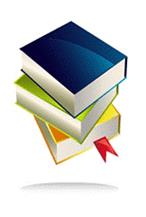 英文书名：THE JOY OF BREADWINNING: A New Roadmap for Building Wealth and Creating the Life of Your Dreams作    者：Jennifer Barrett出 版 社：Putnam代理公司：Inkwell/ANA/Cindy Zhang页    数：待定出版时间：2021年春（2020年夏有全稿）代理地区：中国大陆、台湾审读资料：电子大纲类    型：励志/女性/理财内容简介：我们可能经常听到性别收入差距，但还有另一个阻碍女性获得经济成功的主要障碍:贫富差距。这不是一回事！美国近一半的职业女性现在是家庭的主要经济支柱。然而，大多数女性仍然不具备作为经济支柱应有的理财思维。事实上，无论是在积累财富，还是在充分发挥赚钱潜力还是在经济上养活自己和他人等方面，女性都被制度偏见和潜意识里的观念所阻碍。结果是，我们挣得更少，欠得更多，为未来储蓄和投资的钱明显少于男性。如果我们最终成为经济支柱，我们会不情愿，也没有做好准备来承担这个角色。这种“女性只需承担部分经济责任（剩下的由别人，或者准确的，男性承担），来实现我们想要的生活”，是一种长期灌输给女性的谎言。它让我们变得脆弱，没有任何实际作用。《养家糊口的乐趣：创造财富和梦想生活的新路线》不仅向我们展示了女性独立创造财富的重要性，也向我们展示了财富所带来的自由和力量。这本书将重新定义“养家糊口”的含义，鼓励女性重新获得这个角色，为之欢欣鼓舞，并渴望扮演这个角色。作者简介：詹妮弗·巴雷特(Jennifer Barrett)目前是橡树子（Acorns）的首席教育官。橡树子是一款快速发展的金融理财应用，拥有560多万用户(其中超过35%是女性)。她还创办了“成长”(Grow)网站，这是一个很受欢迎的理财网站，目标受众是千禧一代和X一代，目前与美国全国广播公司财经频道（CNBC）合作制作。她为《福布斯》（Forbes）杂志和领英（LinkedIn）撰稿，同时还以七年的特约撰稿人和编辑的身份，为一些全国性的媒体包括《纽约时报》（The New York Times）、《华盛顿邮报》（The Washington Post），《价值》（Worth），《金钱》（Money）和《新闻周刊》（Newsweek）撰写关于理财的文章。作为一个金融专家，她的建议已经发表在Buzzfeed,《福布斯》（Forbes）,《商业内参》（Business Insider）,《快速公司》（Fast Company）,《消费者报告》（Consumer Reports）,《你好咯咯地笑》（Hello Giggles）,路透社（Reuters）,《喧闹》（Bustle）,《美国新闻与世界报道》（US News & World Report）,《英国公司》（Brit + Co），《冰糖》（PopSugar）,《男性健康》（Mens Health）,《美国在线新闻》（AOL News）,美国全国广播公司财经频道（CNBC）和《投资者商业日报》（Investors Business Daily）等多家媒体。她是一位出场高频的演讲家，为几百到3000多名女性做过主题演讲。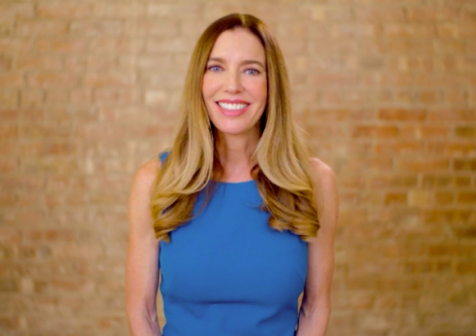 目录：              简介：伟大的觉醒              第一章：养家糊口的启示              第二章：那些值得被拷问的问题              第三章：新蓝图              第四章：允许做梦              第一部分：养家糊口1.0              第五章：存钱的真正意义              第六章：让我们更加相信自己              第七章：意志的力量              第八章：得到我们应得的钱              第二部分：养家糊口2.0              第九章：把钱用在事业上              第十章：更多工作不等于赚得更多            第十一章：伊卡盖-做你喜欢做的事，然后得到报酬              第十二章：拥有一切的秘密              第十三章：女性的位置在哪儿              第十四章：一场养家糊口的革命              28天养家糊口挑战谢谢您的阅读！请将回馈信息发至：张滢（Cindy Zhang)安德鲁·纳伯格联合国际有限公司北京代表处北京市海淀区中关村大街甲59号中国人民大学文化大厦1705室，100872电 话：010-82504506传 真：010-82504200Email:  Cindy@nurnberg.com.cn 网 址: http://www.nurnberg.com.cn 新浪微博：http://weibo.com/nurnberg 豆瓣小站：http://site.douban.com/110577/ 微信订阅号：安德鲁书讯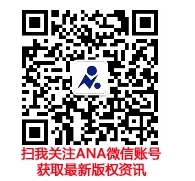 